         УДК: 372.881.111.1Гунько Ольга Евгеньевнапреподаватель отдельной дисциплины «английский язык» ФГКОУ «Уссурийское суворовское военное училище МО РФ»г. Уссурийск РФСОВРЕМЕННЫЕ ДИАЛОГОВЫЕ ТЕХНОЛОГИИ КАК СПОСОБ ФОРМИРОВАНИЯ КОММУНИКАТИВНОЙ КОМПЕТЕНЦИИ НА УРОКАХ АНГЛИЙСКОГО ЯЗЫКААннотация: Статья посвящена системе обучения диалогу обучающихся старших классов. В статье диалог рассматривается как один из основных компонентов говорения, анализируется процесс овладения диалогической речью, описываются характеристики диалогической речи, принципы обучения устноречевому общению. В статье представлена характеристика активных методов обучения диалогической речи, а также основные типы упражнений.Ключевые слова: говорение; диалогическое взаимодействие; устноречевое общение, диалогическая речь, приемы обучения, полилог, дебаты, дискуссия, упражнения.Говорение представляет собой форму устного общения, с помощью которого происходит обмен информацией, осуществляемой средствами языка, при этом устанавливаются контакт и взаимопонимание, оказывается воздействие на собеседника в соответствии с коммуникативным намерением говорящего [Гальскова, 190]. Успешность развития навыков говорения в целом, по мнению Н.Д. Гальсковой и Н.И.  Гез, зависит от ряда факторов, в том числе и от наличия фонетических и лексико-грамматических автоматизмов. Умения пользоваться эквивалентными заменами и ассоциациями; от мотивации; от реализации ситуативной обусловленности и т.д. [Гальскова, Гез, 196]. Говорение как вид речевой деятельности включает в себя два «ответвления: 1) монологическая речь; 2) речь диалогическая. Первый тип характеризуется большей подготовленностью и лучше поддается планированию», второй - в меньшей [Гальскова, Гез, 195].Естественная потребность в говорении, будь то личное мнение, ответ на вопрос или выражение несогласия, являет собой мотив высказывания. В повседневной жизни мы встречаемся с этим каждый день, дома, на работе, на уроках и т. д. Нам необходимо вести диалог для решения определенных задач.Характерной чертой диалогического высказывания многими авторами считается его двусторонний характер. Диалог является межличностным общением, в нем присутствуют два коммуниканта, между которыми происходит обмен мнениями, при этом роли слушателя и говорящего постоянно меняются [Гальскова, Гез, 203]. Диалогическое взаимодействие — это процесс совместного речетворчества, в котором речевое поведение каждого из участников в значительной мере определяется речевым поведением оппонента.Методисты выделяют следующие характеристики диалогической речи:1) ситуативность (наличие коммуникативной ситуации);2) спонтанность, неподготовленность;3) быстрая смена коммуникативных ролей слушающего и говорящего;4) эмоциональность и экспрессивность (выразительность) диалога;5) высокая степень клишированности;6) эллиптичность [Истомин, 135].Научить диалогу на иностранном языке нелегко. Трудности вытекают из особенностей диалога как вида речевой деятельности и осложняются тем, что на родном языке этому умению, как правило, не учат.Приступая к обучению диалогу на уроках иностранного языка, учителя часто сталкиваются с тем, что у обучающихся недостаточно сформированы психические механизмы диалогической речи – надфразовое упреждение, способность планировать логическое развертывание диалога, быстрота реакции на высказывание собеседника и другое.  Развивать диалогическую речь обучающихся следует по определенной методической системе, которая включает принципы обучения устноречевому общению, отбор тематики и языкового материала, его организацию с учетом интересов и возможностей обучающихся, комплекс упражнений и форм работы, что предусматривает определенную структуру уроков иностранного языка. Среди основных  принципов обучения диалогической речи  можно выделить следующие [Читао, 208-212]: Коммуникативная направленность.Моделирование типичных коммуникативных ситуаций.Обучение диалогу как речемыслительной деятельности.Обучение диалогической речи как форме социального поведения.Адекватный учет типологии диалогической речи.Многоступенчатый подход к обучению диалогу.Принцип ролей.Комплекс упражнений.Таким образом, процесс овладения диалогической речью должен быть обеспечен методическими средствами, способствующими развитию у обучающихся специфической диалогической компетенции, в понятие которой входит владение принятыми в данном языковом коллективе нормами поведения, знание обычаев и традиций, то есть умение пользоваться правилами межличностного общения.Для того чтобы упражнение как единица обучения иноязычной диалогической речевой деятельности, стало основным способом управления формированием умений диалогической речевой деятельности, оно должно обеспечить реализацию ряда требований:– постановка коммуникативной задачи и ориентиров в способах ее решения (они должны быть лаконично и четко сформулированы);– создание нужной мотивации, интереса к процессу решения или к результату, за счет создания установки, побуждающей к действию, стимулирующей мыслительную и речевую активность обучающихся;– обеспечение вербальными и невербальными стимулами и опорами при постепенном их убывании;– коммуникативная направленность;– использование приема, называемого разностью информационных потенциалов, говорящих: ситуации общения в упражнениях заданы на основе различной степени осведомленности участников диалогического общения относительно предмета коммуникации;– обратная связь, не слишком отодвинутая во времени, положительное подкрепление [Фролова, 192].Т.П. Фролова предлагает следующий комплекс упражнений, основанием для создания типологии которых является выделение групп умений иноязычной диалогической речевой деятельности и дидактической модели диалога, специально созданной для обучения иноязычной диалогической речевой деятельности [Фролова, 193]: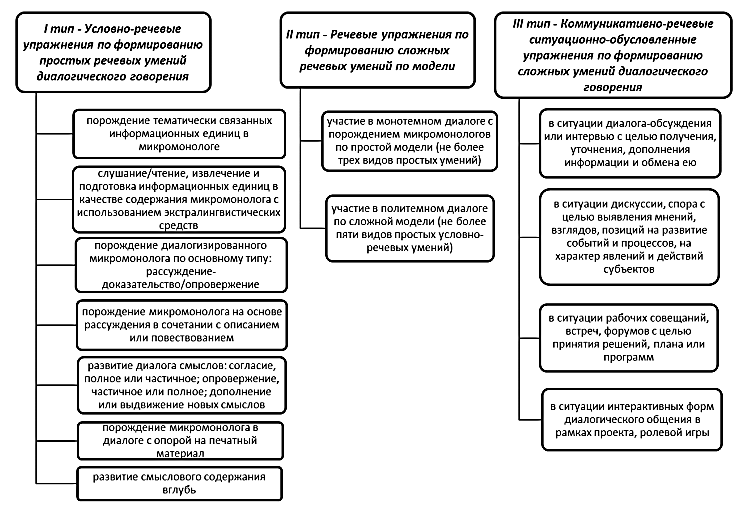  По мнению Т.П. Фроловой, к упражнениям предъявляются следующие
требования: направленность на обучение определенному виду речевой деятельности; наличие конкретной задачи, соотносящейся с ближайшими и дальними целями развития видов речевой деятельности; заданность конкретного речевого действия и определенность условий его выполнения; заданность предмета действия; прогнозирование речевого продукта,  результата; обеспечение стимулов и опор и постепенное их убывание; не
слишком отодвинутая во времени обратная связь, положительное подкрепление; целесообразность (направленность на решение конкретной задачи и соотнесенность с конечной целью обучения); профессиональная и коммуникативная направленность, ситуативная отнесенность; четкость инструкций (наличие четкой установки на осуществление именно тех действий и операций, которые подлежат формированию) в форме риторического вопроса, наглядности и других средств манипуляции, имеющих определенное психологическое содержание, вызывающее конкретные речевые и практические поступки и способы осуществления этих поступков [Фролова, 193].В методике обучения иностранному языку принято выделять следующие типы упражнений для обучения диалогической речи [Гальскова, Гез, 211-215]:1) Подготовительные – направлены на обеспечение условия формирования речевого высказывания и успешность его осуществления: - замена (расширение, подстановка) реплик в диалоге- заменить выделенные слова синонимами или антонимами- образование по аналогии-ответить на вопрос, используя клише, речевые формулы- поставить предложения в хронологическом порядке- трансформировать повествовательные предложения в вопросительные - восстановить в тексте пропущенные слова - составить ассоциограмму, интеллект-карту и т.п. по теме- провести языковую игру (кроссворд, лото, крокодил, ассоциации и т.п.)2) Речевые – способствуют выработке умений формировать речевые сообщения в условиях, приближенных к естественному общению:* для подготовленной диалогической речи- ответы на вопросы (краткие, полные, развернутые)- постановка вопросов к тексту- диалогизация \ драматизация прослушанного монологического высказывания \ просмотренного сюжета - составление диалога по заданной теме \ образцу \ плану \ функциональной модели диалога \ логико-дескриптивной схеме- дополнение \ видоизменение \ расширение   диалога- расположение реплик в хронологической последовательности - завершение диалога с ориентацией на подсказку (с указанием героев, места действия, ситуации и т.п.)* для неподготовленной диалогической речи - составление аргументированных ответов на вопросы (упражнение типа «Как бы вы реагировали...»)- разыграть диалог к серии картинок- составить диалог, опираясь на данную на карточке информацию- проведение комбинированных диалогов (с репликами и комментариями других обучающихся)- проведение ролевых игр, викторин, квестов- проведение дискуссий, дебатов, диспутов, круглых столов, деловых игр и т.п.Владение определенным набором речевых клише уровня словосочетания и предложения – необходимое условие, обеспечивающее плавное протекание диалогического контакта, особенно его начала. Наличие готовых клише облегчает коммуникацию, дает
возможность ее участникам уделить больше внимания конструированию новых по форме высказываний, аналоги которых отсутствуют в языковом опыте говорящего [Читао , 211].При характеристике диалога важно иметь ввиду, что его ведут между собой личности, обладающие определёнными намерениями. Поэтому обучение диалогической речи начинается с освоения диалогических единств (основных единиц диалогической речи) с минимальным количеством реплик собеседников (реплика – стимул, другая реплика – реакция), которые основываются на методически грамотно построенной логической системе речевого взаимодействия (вопрос – ответ, вопрос – контрвопрос, сообщение – вопрос, сообщение – ответное сообщение, приглашение (просьба) – согласие (несогласие), сообщение (приказ, просьба) – эмоциональная реакция, просьба – сообщение, сообщение – просьба). Устная речь становится речевой деятельностью, когда она является своего рода коммуникативным ответом на ту или иную ситуацию. Необходимым условием коммуникативной направленности учебного процесса является создание или использование ситуаций, где учебный материал способствует развитию коммуникативных возможностей, обучающихся для осуществления речевого общения. Процесс обучения иностранному языку направлен на формирование системы навыков и умений, необходимых для решения коммуникативных задач [Болдина, 190].В реальном процессе общения коммуникативные ситуации возникают, как правило, сами собой, чего нельзя сказать об учебно-речевых ситуациях, создаваемых «искусственно» для обучения диалогической речи. Поэтому особенно актуален вопрос о том, какие условия необходимо учитывать при моделировании учебно-речевых ситуаций на уроке английского языка, чтобы эффективно организовать обучение иноязычному диалогу.Ситуация заключает в себе несколько компонентов, и для того, чтобы правильно смоделировать учебно-речевую ситуацию на уроке, необходимо учитывать каждый из них. Выделяют следующие компоненты речевой ситуации ситуация заключает в себе несколько частей, и для того, чтобы правильно смоделировать учебно-речевую ситуацию на уроке, необходимо учитывать каждый из них. Выделяют следующие компоненты
речевой ситуации [Панина, 171-174]:1. Мотивационно-целевой компонент - речевое побуждение, потребность,
интенцию, мотив или стимул. Говорящий может испытывать потребность или необходимость проинформировать кого-либо о чем-либо или, наоборот, запросить информацию об интересующем его объекте; сформировать, изменить или укрепить чьи-либо взгляды; стимулировать чье-либо действие; выразить свое отношение к какому-либо событию; ответить на какой-либо внешний раздражитель и др.2. Общий контекст деятельности – коммуникативная деятельность зависит от  мотива и целей той деятельности, которая явилась причиной возникновения
коммуникации, о  того места, которое он занимает в деятельном акте. 3. Субъекты речевого акта - взаимоотношения участников общения могут задаваться четырьмя факторами: социальным статусом человека, его ролью как субъекта общения (сюда можно отнести взаимоотношения, возникающие при исполнении внутригрупповых ролей: лидер-ведомый, старожил-новичок и т.д.), выполняемой деятельностью и нравственными критериями.4. Обстановка, в которой осуществляется коммуникация – фактор, влияющий на сам факт возникновения коммуникативного акта и на его продолжительность, выбор темы для разговора и характер общения.5. Тема сообщения – типизированное содержание речи в разных общественных сферах деятельности (бытовой, общественно-политической, научной, деловой).О.И. Трубицына обращает внимание на важность организационных форм при обучении диалогической речи, а именно, правильный подбор пар. По ее мнению, необходимо учитывать уровень обученности обучающихся, уровень усвоения изучаемого материала, тем учебной работы, особенности психологии и взаимоотношений обучающихся, а также их интересы, коммуникабельность, степень информированности по вопросу сообщения .  Желательно включать в пару коммуникабельных обучающихся с теми, у кого «низкий уровень развития речевой инициативы»  [Трубицына, 245-246].При проверке сформированности умений диалогического общения на старшем этапе обучения следует учитывать ряд критериев [Гальскова, Гез, 223; Соловова, 186]: - беглость речи- быстрота реакции - наличие и правильное использование речевых формул и клише- уместность реплик и их разнообразие- правильность использования лексики и грамматики - соблюдение характеристик диалогической речи (ситуативность, спонтанность, эмоциональность и экспрессивность и т.п.)- грамотная аргументация позиции- умение использовать различные стратегии дискурса- умение передавать и запрашивать информацию различными способами- готовность к совместному решению возникающих проблемИтак, основной задачей педагога в современных условиях является умение так организовать учебную деятельность, чтобы у обучающихся не было ни времени, ни желания, ни возможности отвлекаться во время урочной деятельности. В этом учителю помогают активные методы обучения, которые повышают интерес и мотивацию обучающихся к активной мыслительной деятельности в процессе овладения учебным материалам, в частности - навыками диалогической речи. Поэтому в практической деятельности учителя на страшим этапе обучения рекомендуем использовать следующие методические приемы, которые способствуют активному говорению.Одним из таких приемов является использование художественно-изобразительной наглядности. Учебная ситуация с использованием репродукции картины как наглядного средства помещает обучающихся в особую действительность, которая смоделирована художником и представлена на полотне. Работа с этой особой действительностью на уроках иностранного языка предполагает создание речевых ситуаций, максимально приближенных к реальным и естественным ситуациям, в которых происходит коммуникация. Постижение этой новой действительности и составляет предмет учебных ситуаций, таких как ситуация наблюдения, рефлексии, моделирования, формирования ценностного отношения. Все эти виды важны, но одни из них требуют активного участия учителя, и лишь некоторые подходят для создания основы для диалогической речи. Реакция на действительность наиболее естественным образом стимулирует обучающихся к обмену мнениями. Кроме того, эстетическое (эмоциональное) воздействие художественного произведения усиливает мотивацию решения коммуникативных задач, выдвигаемых учебной ситуацией к аудитории. Основным преимуществом художественно-изобразительной наглядности является то, что она способствует созданию такой речевой ситуации, которая, формируясь как учебная речевая ситуация (т.е. условная), приближается к естественной речевой ситуации и находит свой прямой выход в ситуации реального общения (в нашем случае, при посещении музея или выставки). Картина, будучи художественным объектом, есть явление многоплановое. Многоплановость позволяет провести членение одной общей речевой ситуации на разнообразные микроситуации в зависимости от целей и задач урока или учебного процесса в целом [Болдина, 191].Еще одним эффективным методом можно считать метод коллективного решения проблем – полилог.  Полилогическая речь представляет собой групповую речь, массовую коммуникацию. По форме полилог – это развернутый и усложненный диалог с участием трёх и более собеседников. В полилоге допустима пауза для обдумывания речевого высказывания, что в диалогической речи, однако, является недопустимым и ведет к нарушению коммуникации. Полилогическая речь характеризуется спонтанностью речи, привязкой к определенной речевой ситуации, необходимостью следовать за речью собеседника, наличием клише (готовых языковых форм), преобладанием эллиптических предложений (переспрос, недосказ), преобладанием экстралингвистических средств, спонтанностью реакции, сменой ролей, распределением внимания на нескольких участников. Полилог эмоционально окрашен [Оберемко. 212-213].Можно предложить следующий эффективный алгоритм действий по созданию полилога-беседы:1) ознакомиться с карточкой-характеристикой своей роли;2) придумать с остальными участниками план своего полилога (истории);3) выработать примерный план очередности высказываний (чтобы не
перебивать друг друга);4) продумать, какие лексические единицы можно использовать для данной роли (профессиональные, возрастные и т.п. особенности);5) воспроизвести полилог [Буров, 19].Полилогическая форма общения может иметь характер коллективного рассказа, доклада, беседы, дискуссии, спора. Наиболее конвенционными формами диалога, повышающими уровень коммуникативности его участников, являются «обсуждение» и «дискуссия». Особенность обсуждения, при всей размытости этого понятия, состоит в том, что в нем есть оттенок всестороннего, детального рассмотрения вопроса, что делает его достаточно конвенционной формой коммуникации. В плане обучения диалогической речи научная дискуссия отличается тем, что при всей живости и сохранении основных признаков диалога (прерывание речи, синтаксическая неполнота, лексические повторы в репликах, принадлежащих разным участникам и т.д.) ее содержательная часть жестко формализована в соответствии с определением науки и направлена на установление и логически формализованное описание причинно-следственных связей, адекватных рассматриваемой проблемной ситуации.Использование метода научной дискуссии в обучении иностранному языку позволит решить следующие задачи:- обеспечить осознанность содержания и структуры диалога, следовательно, «присвоить» его, сформировать внутреннюю мотивацию в отношении участия в диалоге;-  обеспечить естественный переход от третьего к четвертому уровню формирования диалогической речи (от развёрнутого диалога к свободной диалогической речи) в силу достаточной формализованности содержания дискуссии; -  содействовать формированию коммуникативных умений и навыков на фоне усвоения обучаемыми элементов и структуры продуктивного мышления [Вольфсон, 347]. Рассматривая метод дискуссии, можно выделить следующие ее особенности:- три и более собеседника;- непредсказуемость относительно чередования реплик, возможны вмешательства участников;- допустима пауза для обдумывания речевого высказывания;
- реакции на реплику может не быть;- спонтанность речи;- привязка к определенной речевой ситуации;- необходимость следовать за речью собеседника;- наличие клише (готовых языковых форм);- преобладание эллиптических предложений (переспрос, недосказ);- эмоциональная окрашенность;- преобладание экстралингвистических средств;- быстрота рецептивности и продуктивности;- спонтанность реакции;- распределение внимания на нескольких участников;- смена ролей;- аргументированность;- целеполагание [Оберемко, 212-213].Метод дебаты представляет собой еще один активный приём формирования навыков диалогической речи. Этот метод помогает развивать умение активно отстаивать свои взгляды и суждения, умение конкурировать, умение вести полемику. Дебаты — интеллектуальное соревнование, представляющее собой особую форму дискуссии, проводимую по определенным правилам.Данный метод увеличивает включенность обучающихся в реализацию групповых решений путем возложения и принятия ответственности; повышает эффективность работы обучающихся и заинтересованность путем предоставления им возможности проявить инициативу. Проблемная подача материала, как известно, способствует повышению эффективности процесса обучения, поскольку это придает тонус мыслительной
деятельности, к самостоятельному поиску информации и стремление к анализу и обобщениям.Использование метода «Дебаты» способствует формированию у обучающихся следующих умений:- развивать умения приводить яркие примеры в целях аргументации или контраргументации и оспаривать значение примеров, приведенных оппонентом;- приводить в качестве доказательств сравнение по аналогии или по контрасту и оспаривать правомерность аналогий и контраста оппонента;- строить правдоподобные «гипотетические случаи» для обоснования своего мнения и доказать неправдоподобность таких случаев, приведенных оппонентом;- препарировать факты и явления, абстрагируясь от отдельных их сторон, условий и т.д.;- развивать умение организовывать и проводить групповую дискуссию в форме дебатов, то есть противопоставления аргументов и контраргументов;- мотивирует обучающихся к выполнению учебных задач в процессе освоения образовательной программы [Кравченко, 284-285].Следует помнить, что эффективность совершенствования диалогической речи обучающихся в процессе участия в дебатах напрямую зависит от мотивации и настроя, которые определяют качество и интенсивность диалогического взаимодействия.Для организации эффективного диалогического взаимодействия обучающихся в рамках дебатов учителю рекомендуется соблюдать следующие условия применения заданий на основе паттернов диалогического дискурса [Каримов, 122]: - интегрировать цели обучения с темами для изучения из зоны интересов обучающихся; - учитывать пожелания обучающихся для расширения содержания урочной или учебной программы; - задавать вопросы с неочевидными ответами (referential questions) вместо вопросов с заранее известным ответом (display questions); - готовить вопросы и задания, которые требуют более долгой работы и больших усилий со стороны обучающихся.Итак, диалогическое общение социально со всех точек зрения, поскольку включает установление контакта, восприятие личности собеседника, ориентировку в ситуации, поддержание уровня отношений, социально установленные формы реакций в диалоге [Читао , 211].Развивать диалогическую речь учащихся следует по определенной методической системе, которая включает принципы обучения устноречевому общению, отбор тематики и языкового материала, его организацию с учетом интересов и возможностей обучающихся, комплекс упражнений и форм работы, предусматривает определенную структуру уроков иностранного языка. Список литературы: Болдина О. О., Корнилова Т. В., Погорельская С. А. Развитие диалогической речи иностранных студентов в учебных речевых ситуациях с использованием художественно-изобразительной наглядности // Филологические науки. Вопросы теории и практики. 2017. №3-2 (69). С.190-192.Буров И. М. Особенности подготовки к полилогическому общению в старших классах средней школы: методы и приемы // Вестник УРАО. 2015. №5. С. 16-23.Вольфсон М. Е. Обучение диалогической речи с использованием жанра научной дискуссии // Актуальные проблемы филологии и педагогической лингвистики. 2009. №11. С.345-349Гальскова Н.Д., Гез Н.И. Теория обучения иностранным языкам. Лингводидактика и методика. учеб.пособие для студентов лингв. ун-тов и фак. ин.яз. высш. пед. учеб. Заведений.3-е изд., стереотип. М.: Издательский центр «Академия», 2006. 336 с.Истомин А. А. Аспекты диалогического взаимодействия на уроке английского языка // Вестник ТГУ. 2013. №8 (124). С. 133-136.Каримова А.А., Хасанова О.В., Хасанова Ф.И. Организационно-методические условия совершенствования навыков диалогической речи у учащихся страших классов посредством использования технологии «Дебаты» на уроках английского языка // Вестник ЮУрГГПУ. 2018. №1. С.118-129.Кравченко Е. В., Титова О. К., Еременко А. В. Дебаты как метод активного обучения в реализации задач рабочей программы учебной дисциплины «иностранный язык» // Образование и право. 2020. №8. С.283-287Оберемко О. Г., Казакова В. К. Использование дебатов как учебного материала для развития умений аудирования и говорения на уроках иностранного языка в современном образовательном пространстве // Проблемы современного педагогического образования. 2019. №63-1.С. 211-215Панина Е. Ю., Ощепкова К. С. Моделирование ситуаций как условие обучения диалогической речи // Проблемы романо-германской филологии, педагогики и методики преподавания иностранных языков. 2014. №10. С. 170-175.Соловова Е.Н. Методика обучения иностранным языкам: базовый курс лекций: пособие для студентов пед.вузов и учителей. 4-е изд. М.: Просвещение, 2006. 239 с. Фролова Т. П. Комплекс упражнений в обучении иноязычной диалогической речевой деятельности на основе профессионально-ориентированной информации // Вестник Костромского государственного университета. Серия: Педагогика. Психология. Социокинетика. 2016. №2. С, 191-196.Читао И. А. К вопросу о приемах обучения диалогу в старших классах // Вестник Адыгейского государственного университета. 2006. №1. С.208-212.2021